Калужская  областьСЕЛЬСКОЕ ПОСЕЛЕНИЕ «ПОСЕЛОК ДЕТЧИНО»ПОСЕЛКОВОЕ  СОБРАНИЕРЕШЕНИЕОт «14» апреля  2021  года                                                                                       № 23О внесении изменений и дополнений в Устав муниципального образования сельского поселения «Поселок Детчино»В соответствии с Федеральным законом от 06.10.2003 № 131-ФЗ «Об общих принципах организации местного самоуправления в Российской Федерации», Уставом сельского поселения «Поселок Детчино», в связи с изменениями законодательства поселковое Собрание сельского поселения «Поселок Детчино»РЕШИЛО:1. В целях приведения Устава муниципального образования сельское поселение «Поселок Детчино» в соответствие с Федеральным законом «Об общих принципах организации местного самоуправления в Российской Федерации», внести изменения и дополнения согласно приложению.2. Направить изменения и дополнения в Устав муниципального образования сельское поселение «Поселок Детчино» для регистрации в Управление Министерства юстиции Российской Федерации по Калужской области.3. Настоящее решение вступает в силу после государственной регистрации и официального опубликования (обнародования).Глава сельского поселения«Поселок Детчино»                                                                                           А.М.ВоробьевПриложение к решению поселкового СобранияСП «Поселок Детчино»от  14.04.2021 года  № 23Внести в Устав муниципального образования сельское поселение «Поселок Детчино» следующие изменения: 1. Часть 1 статьи 9.1 дополнить пунктами 18 и 19 следующего содержания:«18) предоставление сотруднику, замещающему должность участкового уполномоченного полиции, и членам его семьи жилого помещения на период замещения сотрудником указанной должности;19) осуществление мероприятий по оказанию помощи лицам, находящимся в состоянии алкогольного, наркотического или иного токсического опьянения.»2. Дополнить Устав статьей 16.1 Инициативные проекты следующего содержания:«Статья 16.1 Инициативные проекты1. В целях реализации мероприятий, имеющих приоритетное значение для жителей муниципального образования или его части, по решению вопросов местного значения или иных вопросов, право решения которых предоставлено органам местного самоуправления, в местную администрацию может быть внесен инициативный проект. Порядок определения части территории муниципального образования, на которой могут реализовываться инициативные проекты, устанавливается нормативным правовым актом представительного органа муниципального образования.2. Порядок выдвижения, внесения, обсуждения, рассмотрения инициативных проектов, а также проведения их конкурсного отбора устанавливается представительным органом  муниципального образования в соответствии с Федеральным законом от 06.10.2003 № 131-ФЗ «Об общих принципах организации местного самоуправления в Российской Федерации».3. Статья 18:1) Часть 4 дополнить пунктом 7 следующего содержания:«7) обсуждение инициативного проекта и принятие решения по вопросу о его одобрении.»;2) дополнить частью 5.1 следующего содержания:«5.1. Органы территориального общественного самоуправления могут выдвигать инициативный проект в качестве инициаторов проекта.»4. Часть 6 статьи 18.1 дополнить пунктом 4.1 следующего содержания:«4.1) вправе выступить с инициативой о внесении инициативного проекта по вопросам, имеющим приоритетное значение для жителей сельского населенного пункта;»5. Статья 20:1) часть 1 изложить в следующей редакции:«1. Для обсуждения вопросов местного значения, информирования населения о деятельности органов местного самоуправления и должностных лиц местного самоуправления, обсуждения вопросов внесения инициативных проектов и их рассмотрения, осуществления территориального общественного самоуправления на части территории муниципального образования могут проводиться собрания граждан.»2) часть 6 дополнить абзацем следующего содержания:«В собрании граждан по вопросам внесения инициативных проектов и их рассмотрения вправе принимать участие жители соответствующей территории, достигшие шестнадцатилетнего возраста. Порядок назначения и проведения собрания граждан в целях рассмотрения и обсуждения вопросов внесения инициативных проектов определяется нормативным правовым актом представительного органа муниципального образования.»6. Статья 22:1) часть 2 изложить в следующей редакции:«2. В опросе граждан имеют право участвовать жители муниципального образования, обладающие избирательным правом. В опросе граждан по вопросу выявления мнения граждан о поддержке инициативного проекта вправе участвовать жители муниципального образования или его части, в которых предлагается реализовать инициативный проект, достигшие шестнадцатилетнего возраста.»2) часть 3 дополнить пунктом 3 следующего содержания:«3) жителей муниципального образования или его части, в которых предлагается реализовать инициативный проект, достигших шестнадцатилетнего возраста, - для выявления мнения граждан о поддержке данного инициативного проекта.»7. Статья 29:1) часть 7 дополнить пунктом 9 следующего содержания:«9) сохранение депутату, осуществляющему полномочия на непостоянной основе, для осуществления своих полномочий места работы (должности) на период, продолжительность которого составляет в совокупности не менее двух и не более шести рабочих дней в месяц.»2) дополнить частями 11, 12 следующего содержания:«11. Проверка достоверности и полноты сведений о доходах, расходах, об имуществе и обязательствах имущественного характера, представляемых в соответствии с законодательством Российской Федерации о противодействии коррупции депутатом, выборным должностным лицом местного самоуправления, проводится по решению Губернатора Калужской области в порядке, установленном законом Калужской области. При выявлении в результате этой проверки фактов несоблюдения ограничений, запретов, неисполнения обязанностей, которые установлены Федеральным законом от 25 декабря 2008 года № 273-ФЗ "О противодействии коррупции", Федеральным законом от 3 декабря 2012 года № 230-ФЗ "О контроле за соответствием расходов лиц, замещающих государственные должности, и иных лиц их доходам", Федеральным законом от 7 мая 2013 года № 79-ФЗ "О запрете отдельным категориям лиц открывать и иметь счета (вклады), хранить наличные денежные средства и ценности в иностранных банках, расположенных за пределами территории Российской Федерации, владеть и (или) пользоваться иностранными финансовыми инструментами", Губернатор Калужской области обращается с заявлением о досрочном прекращении полномочий депутата, выборного должностного лица местного самоуправления или применении в отношении указанных лиц иной меры ответственности в представительный орган или в суд.»12. К депутату, выборному должностному лицу местного самоуправления, представившим недостоверные или неполные сведения о своих доходах, расходах, об имуществе и обязательствах имущественного характера, а также сведения о доходах, расходах, об имуществе и обязательствах имущественного характера своих супруги (супруга) и несовершеннолетних детей, если искажение этих сведений является несущественным, могут быть применены следующие меры ответственности:1) предупреждение;2) освобождение депутата от должности в представительном органе муниципального образования с лишением права занимать должности в представительном органе муниципального образования до прекращения срока его полномочий;3) запрет занимать должности в представительном органе муниципального образования до прекращения срока его полномочий;Порядок принятия решения о применении к депутату, выборному должностному лицу местного самоуправления вышеуказанных мер ответственности определяется муниципальным правовым актом в соответствии с законом Калужской области.»8. В абзаце 2 части 2 статьи 31 слова «с правом решающего голоса» исключить.9. Пункт 3 части 2 статьи 46 изложить в следующей редакции:«3) лицам, замещавшим должности государственной гражданской службы Калужской области, при наличии стажа государственной гражданской службы, минимальная продолжительность которого в соответствующем году определяется согласно приложению к Федеральному закону "О государственном пенсионном обеспечении в Российской Федерации", которым в соответствии с законодательством назначена страховая пенсия по инвалидности.»10. Статью 59 изложить в следующей редакции:«1. Под средствами самообложения граждан понимаются разовые платежи граждан, осуществляемые для решения конкретных вопросов местного значения. Размер платежей в порядке самообложения граждан устанавливается в абсолютной величине равным для всех жителей сельского поселения (населенного пункта (либо части его территории), входящего в состав поселения, за исключением отдельных категорий граждан, численность которых не может превышать 30 процентов от общего числа жителей сельского поселения (населенного пункта (либо части его территории), входящего в состав поселения, и для которых размер платежей может быть уменьшен.2. Вопросы введения и использования указанных в части 1 настоящей статьи разовых платежей граждан решаются на местном референдуме, а в случаях, предусмотренных пунктами 4.1 и 4.3 части 1 статьи 25.1 Федерального закона от 06.10.2003 № 131-ФЗ, на сходе граждан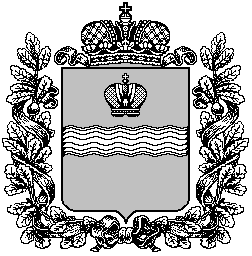 